Суммативное оценивание за раздел «Цифровая грамотность»Дата:   11.05                       Предмет: Информатика                                   Класс: 11ТИП:  СОР №4   Четверть: 4Ф.И. уч-ся___________________________________________________________________________Тема: «Цифровая грамотность»ЗаданияВыбери определение цифровизации. [1]это использование информационных технологий в медицинеэто использование различных цифровых устройствэто использование информационных технологий в образованииэто использование новых информационных технологий в различных сферах деятельности и жизни человека. Заполните таблицу «Угрозы и способы устранения» [2]Перечислите основные компоненты технологии Блокчейн. [3]__________________________________________________________________________________________________________________________________________________________________________________________________________________________________________ Александр хочет перевести деньги Игорю, используя технологию Blockchain (блокчейн). Изучите список действий (Рисунок 2) и впишите их номера в схему 1 по порядку [5]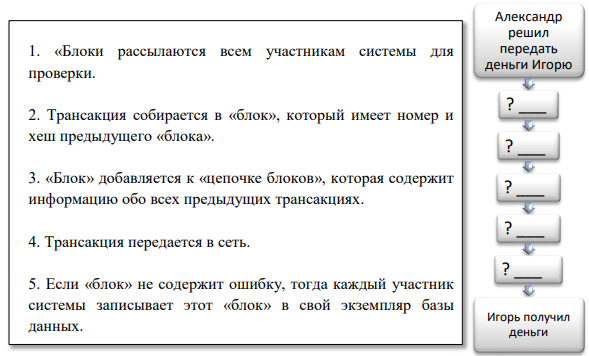 Целью настоящего закона является обеспечение защиты прав и свобод человека и гражданина при сборе и обработке его персональных данных. О каком законе идет речь? [1]«Об авторском праве и смежных правах» «О доступе к информации» «Об электронном документе и электронной цифровой подписи» Допишите определение в соответствии с Законом РК «Об электронном документе и электронной цифровой подписи». Электронная цифровая подпись – это…[1]_______________________________________________________________________________________________________________________________________________________________________________________________________________________________________________________________________________________________________________Опишите назначение сертификатов AUTH_RSA и RSA[2]______________________________________________________________________________________________________________________________________________________________________________________________________________________________________________________________________________________________________________________________________________________________________________________________________Количество баллов ________/________Цель обучения11.3.4.6 анализировать современные тенденции процесса цифровизации в Казахстане  11.3.4.5 объяснять назначение и принцип работы технологии Blockchain (блокчейн)11.6.2.1 обосновывать необходимость защиты информации и интеллектуальной собственности (Законы Республики Казахстан «Об авторском праве и смежных правах» от 10 июня 1996 года, «О доступе к информации» от 16 ноября 2015 года, «Об электронном документе и электронной цифровой подписи» от 7 января 2003 года);11.6.2.2 описывать назначение электронной цифровой подписи и сертификата;Критерий оценивания - анализировать современные тенденции процесса цифровизации в Казахстане  - объяснять назначение и принцип работы технологии Blockchain (блокчейн)-  обосновывать необходимость защиты информации и интеллектуальной собственности - описывать назначение электронной цифровой подписи и сертификата;Уровень мыслительных навыковприменение, навыки высокого порядкаВремя выполнения20 минутУгрозыРешение проблемыРоль Казахстана в мировой экономике будет догоняющейОбеспечение национальной безопасности в Казахстане.Критерий оценивания№ заданияДескрипторБаллКритерий оценивания№ заданияобучающийсяБалланализировать современные тенденции процесса цифровизации в Казахстане  1Определяет определение1анализировать современные тенденции процесса цифровизации в Казахстане  2записывает решение проблемы первой угрозы1анализировать современные тенденции процесса цифровизации в Казахстане  2записывает решение проблемы второй угрозы1объяснять назначение и принцип работы технологии Blockchain (блокчейн)3Первый компонент1объяснять назначение и принцип работы технологии Blockchain (блокчейн)3Второй компонент1объяснять назначение и принцип работы технологии Blockchain (блокчейн)3Третий компонент1описывает принцип работы технологии Blockchain (блокчейн)4правильно располагает 1 операцию1описывает принцип работы технологии Blockchain (блокчейн)4правильно располагает 2 операцию  1описывает принцип работы технологии Blockchain (блокчейн)4правильно располагает 3 операцию  1описывает принцип работы технологии Blockchain (блокчейн)4правильно располагает 4 операцию  1описывает принцип работы технологии Blockchain (блокчейн)4правильно располагает 5 операцию1обосновывать необходимость защиты информации и интеллектуальной собственности 5Определяет закон1описывать назначение электронной цифровой подписи и сертификата;67записывает определение ЭЦП в соответствии с Законом РК «Об электронном документе и электронной цифровой подписи».1описывать назначение электронной цифровой подписи и сертификата;67описывает назначение сертификата AUTH_RSA 1описывать назначение электронной цифровой подписи и сертификата;67описывает назначение сертификата RSA1всего балловвсего балловвсего баллов15